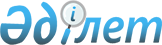 Қазақстан Республикасы Қаржы министрлігiнiң 24 мамыр 2000 жылғы N 248 бұйрығына өзгерiстер мен толықтырулар енгiзу туралы
					
			Күшін жойған
			
			
		
					Қазақстан Республикасының Қаржы министрiнiң 2001 жылғы 11 наурыздағы N 123 бұйрығы.  Қазақстан Республикасының Әділет министрлігінде 2001 жылғы 24 сәуiрде тіркелді. Тіркеу нөмірі 1478.
Күші жойылды - Қазақстан Республикасы Қаржы министрінің 2006 жылғы 7 шілдедегі N 242 бұйрығымен




Қазақстан Республикасы Қаржы министрінің






2006 жылғы 7 шілдедегі N 242 бұйрығынан






үзінді:





      БҰЙЫРАМЫН:






      1. Осы бұйрықтың қосымшасына сәйкес Қазақстан Республикасы Қаржы министрлiгi кейбiр бұйрықтарының күшi жойылды деп танылсын.






      2. Мемлекеттiк бюджеттiң атқарылуын талдау және әдiснамасы департаментi (А.Н.Қалиева) бiр апта мерзiмде осы бұйрықты Қазақстан Республикасы Әдiлет министрлiгiне жiберсiн.






      3. Осы бұйрықтың орындалуын бақылау Қаржы вице-министрi Ә.А. Смайыловқа жүктелсiн.






      4. Осы бұйрық қол қойылған күнiнен бастап қолданысқа енедi.





      Министр





Қазақстан Республикасы   






Қаржы министрiнiң      






2006 жылғы 7 шілдедегі   






N 242 бұйрығына қосымша   





Қазақстан Республикасы Қаржы министрiнiң






күшi жойылған кейбiр бұйрықтарының тiзiмi





      1. ...






      2. "Мемлекеттiк қазыналық кәсiпорындар шығыстарының сметаларын жасау жөнiндегi нұсқаулықты бекiту туралы" Қазақстан Республикасы Қаржы министрiнiң 2000 жылғы 24 мамырдағы N 248 бұйрығына өзгерiстер мен толықтырулар енгiзу туралы" Қазақстан Республикасы Қаржы министрiнiң 2001 жылғы 11 наурыздағы N 123 бұйрығы (Нормативтiк құқықтық кесiмдердiң мемлекеттiк тiркеу тiзiлiмiнде N 1478 тiркелген, Қазақстан Республикасының орталық атқарушы және өзге мемлекеттiк органдардың нормативтiк құқықтық кесiмдерi бюллетенiнiң 2001 ж. N 24, 242-құжатында жарияланған);






      5. ...





---------------------------



      БҰЙЫРАМЫН: 



      1. Қазақстан Республикасы Қаржы министрлiгiнiң 24 мамыр 2000 жылғы N 248 
 V001174_ 
 "Мемлекеттiк қазыналық кәсiпорынның шығыстар сметасын жасау жөнiндегi Нұсқаулықты бекiту туралы" бұйрығына өзгерiстер мен толықтырулар енгiзiлсiн: 



      көрсетiлген бұйрықпен бекiтiлген мемлекеттiк қазыналық кәсiпорынның шығыстар сметасын жасау жөнiндегi Нұсқаулықта: 



      пункт 5 келесi редакцияда жазылсын: 



      "010 жол бойынша, жоспарлы жылдағы шаруашылық қызмет көрсетуден түсетiн ақшалар мен жылдың басында қалған ақшалардың жиынтығынан тұратын кiрiстердiң жалпы сомасы көрсетiледi (011 жол + 012 жол)"; 



      келесi мағынадағы 5-1, 5-2 пункттермен толықтырылсын: 



      "5-1. 011 жол бойынша, республикалық және жергiлiктi бюджеттерден мемлекеттiк тапсырыс шеңберiнде алынған ақшалар қалдығы бөлiп көрсетiлген жыл басындағы ақша қалдығы, яғни өткен қаржы жылының соңындағы жоспарланған кiрiс шеңберiнде пайдаланылмаған ақшалар қалдығы көрсетiледi"; 



      "5-2. 012 жол бойынша, республикалық және жергiлiктi бюджеттерден мемлекеттiк тапсырыс шеңберiнде алынған ақшалар бөлiп көрсетiлген, шаруашылық қызметтi жүзеге асырудан түскен ақшалар көрсетiледi қосылған құнға салықты есепке ала отырып"; 

     6 пунктте "020 жол бойынша" деген сөздерден кейiн "030 - 260 

жолдардың сомасы)" деген сөздермен толықтырылсын;

     13 пунктте "Кәсiпорын кiрiстерi" деген сөздерден кейiн ",егер 

Кәсiпорынның жоспарлы жылдағы шығыстар сметасында өткен жылдың жабылмаған 

шығындарын өтеу қарастырылса, өткен жылдағы жабылмаған шығындарды жабу 

(сонымен қатар мемлекеттiк тапсырысты орындау бойынша),";

     " _______ жылға арналған мемлекеттiк қазыналық кәсiпорынның 

шығыстар сметасы" қосымшасы қосымшадағы редакцияға сәйкес жазылсын.

     2. Осы бұйрық Қазақстан Республикасы Әдiлет министрлiгiнде 

мемлекеттiк тiркеуден өткен күннен бастап күшiне енедi.

     Министр

                                           Қазақстан Республикасының       

                                           Қаржы министрiнiң

                                           2001 жылғы 11 наурыздағы 

                                           N 123 бұйрығына қосымша

                                           ________________________

                                           ________________________

                                           сомасында, оның ішінде          

                                           мемлекеттік тапсырыс 

                                           сомасында шығыстар сомасын

                                           бекітемін

                                           ________________________

                                           Уәкілетті орган басшысының      

                                           фамилиясы, аты-жөні,     

                                           лауазымды қызметі

                                           " _____ " ______________ ж.   

                                                          М.О.

 ____ жылға арналған мемлекеттік қазыналық кәсіпорынның шығыстар сметасы

МҚК атауы _______________________________________________     

МҚК қызмет түрі _________________________________________          

Уәкілетті орган _________________________________________          

Мың теңгедегі өлшем бірлігі

________________________________________________________________________

  Көрсеткіш !Жол. !             Қаржы жылы      мемлекеттік тапсырыс шең.

            !дар  !                             берінде орындалатын бюд.

            !     !                             жеттік бағдарлама (кіші

            !     !                             бағдарлама) бойынша оның   

            !     !                             ішінде қаржы жылы

            !     !                             ------------------------

            !     !                             (бюдж. бағ-ң!(бюдж. бағ-ң  

            !     !                             атауы және  !атауы және 

            !     !                             коды)       !коды)

            !     !------------------------------------------------------ 

            !     !Барлығы!оның іш. !жалпы қаржы!Со. !жалпы !Со. !жалпы

            !     !       !мем. тап.!жылынан    !масы!қаржы !масы!қаржы  

            !     !       !         !мем.тап.%  !    !жылы. !    !жылынан  

            !     !       !         !           !    !нан   !    !мем. тап.

            !     !       !         !           !    !мем.  !    !%

            !     !       !         !           !    !тап. %!    !     

____________!_____!_______!_________!___________!____!___________________

       2    !  3  !   4   !    5    !     6     !  7 !   8  !  9 !  10

____________!_____!_______!_________!___________!____!______!____!_______ 

Барлық 

кірістер      010

Жыл басында.

ғы ақша 

қалдығы       011

Шаруашылық

қызметті жү.

зеге асырудан

түскен ақша.

лар           012

Барлық шығыс.

тар           020

 Жүзеге асырылуына 

азаматтық-құқықтық 

мәмілелер жасалмайтын

    шығыстар 

Жалақы        030     

Қосымша ақша 

төлемдері     040

Іссапар шығыс.

тары          050

Салықтар және

бюджетке бас.

қа міндетті 

төлемдер      060

оның ішінде: 

  ҚҚС         070

  Акциздер    080

  заңды тұлға.

  дан табыс 

  салығы      090

  Әлеуметтік 

  салық       100

Соттық төлем.

дер           110

Айыппұл, өсім 120

Өзге шығыстар 130

 Жүзеге асырылуына

азаматтық-құқықтық 

мәмілелер жасалмайтын

    шығыстар 

Материалдарды      

сатып алу     140

Негізгі құрал-

жабдықтарды 

сатып алу     150

Өзге активтерді 

сатып алу     160

Коммуналды 

қызметтер     170

Электрэнергия 180

Жылу          190

Байланыс қыз.

меті          200

Көлік қызметі 210

Негізгі құрал-

жабдықтарды 

ағымдағы жөн.

деу           220 

Негізгі құрал-

жабдықтарды 

күрделі жөн.

деу           230

Негізгі құрал.

дар бойынша жал.

герлік ақы    240

Несие бойынша

сыйақылар (мүд.

делер) төлеу

бойынша шығыс.

тар           250

Өзге де шығыс.

тар           260

Таза кіріс 

(шығын)       270

     Кәсіпорын жетекшісі __________________

     Қаржы қызметінің жетекшісі ___________

     Мамандар:

             Икебаева А.Ж.

             Жұманазарова А.Б.

					© 2012. Қазақстан Республикасы Әділет министрлігінің «Қазақстан Республикасының Заңнама және құқықтық ақпарат институты» ШЖҚ РМК
				